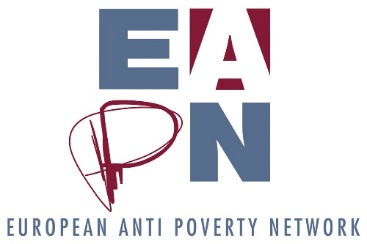 Bureau meeting Agenda5 June 2019WebexProceduresComplaints ProcedureConflict of Interest Session on parliamentary elections during Ex CoEAPN UK, draft resolutionStrategic Thinking sessionsBureau members contacting Ex Co membersSDG Platform